ANGENOMMENE TEXTEP8_TA(2018)0178Verhinderung der Nutzung des Finanzsystems zum Zwecke der Geldwäsche und der Terrorismusfinanzierung ***IAusschuss für Wirtschaft und Währung und Ausschuss für bürgerliche Freiheiten, Justiz und InneresPE593.836Legislative Entschließung des Europäischen Parlaments vom 19. April 2018 zu dem Vorschlag für eine Richtlinie des Europäischen Parlaments und des Rates zur Änderung der Richtlinie (EU) 2015/849 zur Verhinderung der Nutzung des Finanzsystems zum Zwecke der Geldwäsche und der Terrorismusfinanzierung und zur Änderung der Richtlinie 2009/101/EG (COM(2016)0450 – C8-0265/2016 – 2016/0208(COD))(Ordentliches Gesetzgebungsverfahren: erste Lesung)Das Europäische Parlament,–	unter Hinweis auf den Vorschlag der Kommission an das Europäische Parlament und den Rat (COM(2016)0450),–	gestützt auf Artikel 294 Absatz 2 und die Artikel 50 und 114 des Vertrags über die Arbeitsweise der Europäischen Union, auf deren Grundlage ihm der Vorschlag der Kommission unterbreitet wurde (C8-0265/2016),–	unter Hinweis auf die Stellungnahme des Rechtsausschusses zu der vorgeschlagenen Rechtsgrundlage,–	gestützt auf Artikel 294 Absatz 3 und Artikel 114 des Vertrags über die Arbeitsweise der Europäischen Union,–	unter Hinweis auf die Stellungnahme der Europäischen Zentralbank vom 12. Oktober 2016,–	unter Hinweis auf die Stellungnahme des Europäischen Wirtschafts- und Sozialausschusses vom 19. Oktober 2016,–	unter Hinweis auf die vorläufige Einigung, die gemäß Artikel 69f Absatz 4 seiner Geschäftsordnung von den zuständigen Ausschüssen angenommen wurde, und auf die vom Vertreter des Rates mit Schreiben vom 20. Dezember 2017 gemachte Zusage, den Standpunkt des Europäischen Parlaments gemäß Artikel 294 Absatz 4 des Vertrags über die Arbeitsweise der Europäischen Union zu billigen,–	gestützt auf Artikel 59 und 39 seiner Geschäftsordnung,–	unter Hinweis auf die gemeinsamen Beratungen des Ausschusses für Wirtschaft und Währung und des Ausschusses für bürgerliche Freiheiten, Justiz und Inneres gemäß Artikel 55 der Geschäftsordnung,–	unter Hinweis auf den Bericht des Ausschusses für Wirtschaft und Währung und des Ausschusses für bürgerliche Freiheiten, Justiz und Inneres sowie die Stellungnahmen des Entwicklungsausschusses, des Ausschusses für internationalen Handel und des Rechtsausschusses (A8-0056/2017),1.	legt den folgenden Standpunkt in erster Lesung fest;2.	fordert die Kommission auf, es erneut zu befassen, falls sie beabsichtigt, ihren Vorschlag entscheidend zu ändern oder durch einen anderen Text zu ersetzen;3.	beauftragt seinen Präsidenten, den Standpunkt des Parlaments dem Rat und der Kommission sowie den nationalen Parlamenten zu übermitteln.P8_TC1-COD(2016)0208Standpunkt des Europäischen Parlaments festgelegt in erster Lesung am 19. April 2018 im Hinblick auf den Erlass der Richtlinie (EU) 2018/... des Europäischen Parlaments und des Rates zur Änderung der Richtlinie (EU) 2015/849 zur Verhinderung der Nutzung des Finanzsystems zum Zwecke der Geldwäsche und der Terrorismusfinanzierung und zur Änderung der Richtlinien 2009/138/EG und 2013/36/EU (Da Parlament und Rat eine Einigung erzielt haben, entspricht der Standpunkt des Parlaments dem endgültigen Rechtsakt, Richtlinie (EU) 2018/843.)Europäisches Parlament2014-2019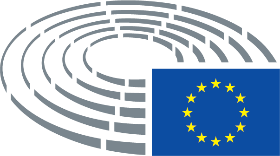 